2021FAMILY RESOURCE ACADEMYON DEMAND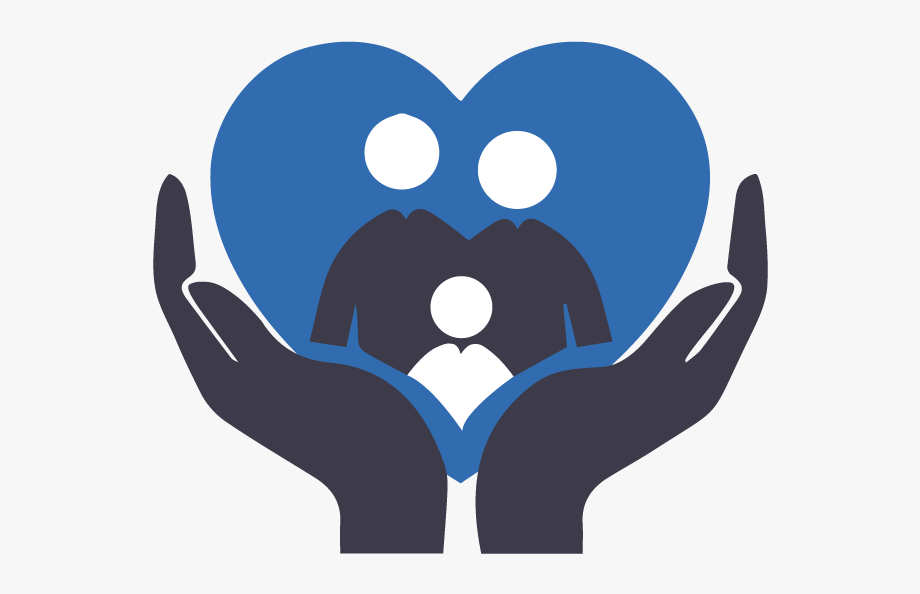 